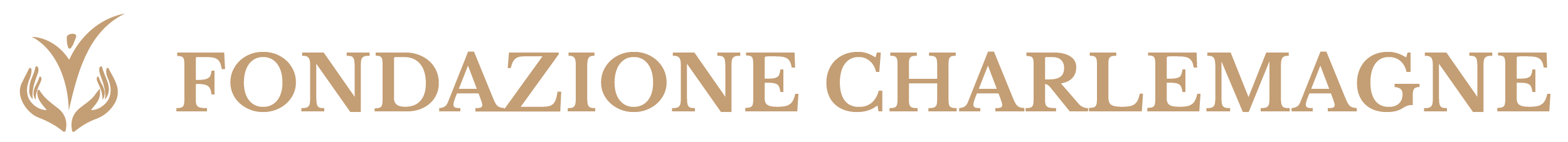 Complete this form to request financingFORMDate of compilation: Proposer Entity:Head Office:Operational offices:Governing Bodies:Structure:Legal Status:Affiliations networks associated with the entity:Summary of economic data (in €):Sources of financing (in percentages)Presentation of the proposer entity and experience in the place and context of proposed interventions:(max. 1 page)Supporting documents that must be attached (obligatory):
Budget of the entity of the last two years Statute of the entityCurriculum of the proposer entityDescription of the proposal concluding the following:Title of the projectCountry/area / city of the project siteSummary of the project (max 20 lines) Description of the context and reason for the projectActors of the project and organisational responsibilities General objective Specific Objective Expected results Activities and Indicators of results (numerical indicators that measure the degree of expected results)Recipients (number of direct and indirect beneficiaries; describe the way the recipients take part to the conceiving of the project and/or its implementation)Project sustainability (economic and or institutional) Possible RisksDuration of the projectTotal costRequested contributionOther financing (certain or expected)Project manager (include contact details)
Attachements (obligatory):  Total budget estimate with a breakdown per financial backersFor more information contact:Department of Studies and Evaluations 
Fondazione Italiana Charlemagne OnlusEmail: info@fondazionecharlemagne.org  – Tel./Fax +39 06 85356012(The required documents must be sent to the e-mail address: info@fondazionecharlemagne.org )INFORMATIVA SULLA PROTEZIONE DEI DATI PERSONALIAi sensi dell’art. 13 Regolamento Europeo sulla Protezione dei Dati, (Reg. UE 679/2016), la FONDAZIONE ITALIANA CHARLEMAGNE A FINALITA' UMANITARIE ONLUS, Titolare del trattamento, informa che al fine di esaminare le richieste di valutazione di progetti e di convenzioni e, successivamente, nel caso di erogazione dei contributi, è necessario il trattamento di alcuni dati personali, relativi sia al soggetto giuridico richiedente sia ad alcune persone fisiche riferibili al medesimo soggetto (ad esempio, presidente, referente, dipendenti e collaboratori).Tali dati saranno trattati nel rispetto dei principi di liceità, correttezza e trasparenza sanciti dal Reg. UE 679/2016Il trattamento coinvolge principalmente dati identificativi e, solo occasionalmente, categorie particolari di dati personali; questi ultimi possono emergere in relazione alla gestione dei giustificativi di spesa, necessari per la gestione amministrativa del progetto sovvenzionato, o in relazione a taluni particolari soggetti (ad esempio, in presenza di un’associazione religiosa, oppure di una realtà univocamente connessa ad una specifica patologia, o anche in caso di informazioni che possano emergere dallo stato di famiglia richiesto ai fini di particolari iniziative, ecc.).Le finalità del trattamento riguardano la gestione delle procedure di valutazione dei progetti e, nel caso di esito positivo delle valutazioni, la gestione amministrativa delle convenzioni.I dati personali sono necessari per il perseguimento delle finalità descritte ed il mancato conferimento determina l’impossibilità di valutare i progetti o, successivamente, di gestire la convenzione.I dati personali sono trattati con strumenti elettronici e su supporto cartaceo e possono essere condivisi con i seguenti soggetti: i componenti del consiglio di amministrazione e/o altro organo amministrativo e/o il personale della fondazione che sarà coinvolto nella gestione della convenzione.I dati personali potranno essere comunicati ad eventuali soggetti qualificati che forniscano alla Fondazione prestazioni o servizi strumentali alle finalità indicate nella presente informativa tra cui: Fondazioni collegate; fornitori di servizi IT; fornitori e/o altri soggetti qualificati che forniscano alla Fondazione prestazioni o servizi strumentali alla gestione della convenzione; consulenti che assistono a vario titolo la Fondazione con particolare riferimento ad aspetti legali, tributari, previdenziali, contabili, organizzativi; qualsiasi altro soggetto cui i Dati dovranno essere comunicati in base ad un’espressa disposizione di legge.Non sono presenti trasferimenti di Dati Personali a Destinatari fuori dall'Unione Europea, che garantisce un livello di protezione adeguato sulla base della decisione di adeguatezza formulata dalla Commissione Europea.Tutti i file memorizzati nei nostri sistemi informatici sono criptati e conservati su server di archiviazione sicuri ubicati in data center negli Stati Uniti, mediante la piattaforma telematica Dropbox.La Fondazione non ricorre a procedure decisionali automatizzate ai sensi dell'art. 22 GDPR.I dati personali saranno conservati per il tempo necessario al raggiungimento delle finalità predette e per ulteriori 5/10 anni previsti nel regolamento della Fondazione o nelle specifiche convenzioni.L’interessato ha il diritto di richiedere l’accesso ai Dati, la rettifica o la cancellazione degli stessi, la limitazione del trattamento e di opporsi al loro utilizzo da parte della Fondazione, oltre al diritto di richiedere la consegna di alcuni di questi. (ex art. 15-22 Reg.UE 679/2016)I diritti potranno essere esercitati contattando il titolare del trattamento ai recapiti di seguito indicati:FONDAZIONE ITALIANA CHARLEMAGNE A FINALITA' UMANITARIE ONLUS 
VIA ARNO, 51 - Roma
Tel. +39 06 85356012 e-mail: info@fondazionecharlemagne.orgFull NameAcronymYear of foundationStarting date of activities AddressTelephoneFaxE-mailWebsiteNationalAbroadPresidentBoard of DirectorsBoard of AuditorsNumber of Volunteer StaffNumber of Paid StaffEntity recognised asDecree of Recognition (issuing authority, number, date):NationalInternationalLast year’s financial statementYearRevenueExpensesSurplus/DeficitCurrent year’s financial statementYearRevenueExpensesSurplus/DeficitBanking foundations% Private foundations%Charities%Public funding%International Organisations%Private donations%5 x mille (Italian System)%Foundations that have supported the entity 


